Localised Procedure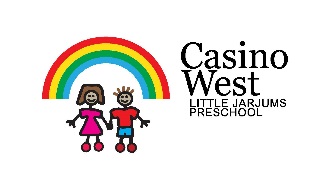 Medical Conditions Communication PlanReviewed:  11/05/2019 	Next Review:  11/05/2020Education and care services regulation/sNSW Department of Education policy, procedure or guidelinesNational QualityStandard(s)Preschool Guide referenceSchool policy or procedure, where applicableRegulation 90The following department policies and relevant documents can be accessed from the preschool section of the department’s website:6.1.2: Parent views are respectedThe expertise, culture, values and beliefs of families are respected and families share in decision-making about their child’s learning and wellbeing7.1.2: Management SystemsSystems are in place to manage risk and enable the effective management and operation of a quality service.To ensure families and educators have a clear plan for communication process and responsibilities and timeframes for medical conditions. Children with identified medical conditions such as a child at risk of anaphylaxis, asthma and diabetes must have 3 individual plans:1.     An individual action/medical plan2.     A risk minimisation plan3.     A communication planTo ensure families and educators have a clear plan for communication process and responsibilities and timeframes for medical conditions. Children with identified medical conditions such as a child at risk of anaphylaxis, asthma and diabetes must have 3 individual plans:1.     An individual action/medical plan2.     A risk minimisation plan3.     A communication planTo ensure families and educators have a clear plan for communication process and responsibilities and timeframes for medical conditions. Children with identified medical conditions such as a child at risk of anaphylaxis, asthma and diabetes must have 3 individual plans:1.     An individual action/medical plan2.     A risk minimisation plan3.     A communication planTo ensure families and educators have a clear plan for communication process and responsibilities and timeframes for medical conditions. Children with identified medical conditions such as a child at risk of anaphylaxis, asthma and diabetes must have 3 individual plans:1.     An individual action/medical plan2.     A risk minimisation plan3.     A communication planTo ensure families and educators have a clear plan for communication process and responsibilities and timeframes for medical conditions. Children with identified medical conditions such as a child at risk of anaphylaxis, asthma and diabetes must have 3 individual plans:1.     An individual action/medical plan2.     A risk minimisation plan3.     A communication plan